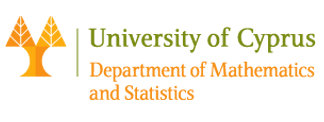 Seminar of the Department of Mathematics and Statistics, University of CyprusRoom: 037, ΣΘΕΕ01. Date: 17/01/2018 Time: 11:00Speaker:  Artem Pulemotov  (University of Queensland)
Title : The prescribed Ricci curvature problem on homogeneous spaces.Abstract:We will discuss the problem of recovering the ‘’shape" of a Riemannian manifold M from its Ricci curvature. After reviewing the relevant background and the history of the subject, we will focus on the case where M is a homogeneous space for a compact Lie group.